M05 A Beobachtungsauftrag zum Videoclip „Integrations-spot des DFB“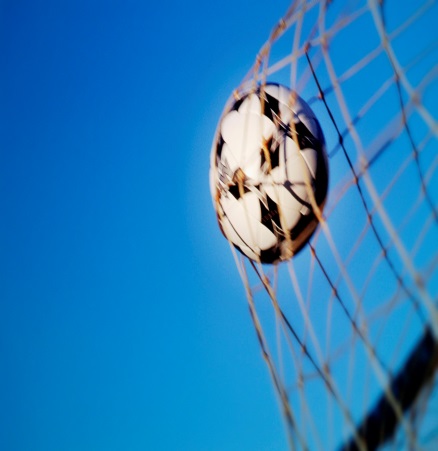 Schauen Sie sich den Videoclip zunächst in aller Ruhe an.Nennen Sie alle Merkmale an denen Sie erkennen, dass die Personen im Videoclip einen unterschiedlichen kulturellen Hintergrund haben.  Welche kulturellen Hintergründe können Sie erkennen?Was verbindet all diese Menschen?Wie verbringen die Personen ihre Feier?Was gefällt Ihnen oder gefällt Ihnen nicht an dieser Feier? Was würden Sie für Ihre Partyplanung übernehmen?